Подпись представителя команды                                                Подпись представителя команды                                   ______________________   (_______________________ )      ______________________   (____________________ )Судья          _______________________________________________________________________________________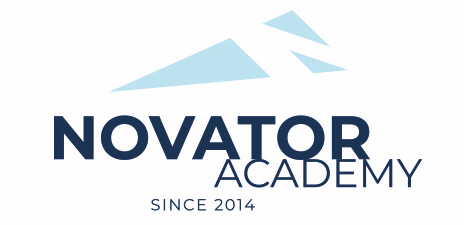 ПРОТОКОЛ  № 108Воз. категория  2011Стадион:    «Манеж стадиона Арена Химки»	«10» Января 2021 г.   17:00      МФА 2010 - 1МФА - 2120№ФИОСтМячиКарт№ФИОСтМячиКарт1Иванов Иван1Алиев Иса2Кожинов Лёша2Битиев Дмитрий3Кунакаев Карим3Грязнов  Егор4Михайлов Дима4Кудияров Артем5Морозов Никита5Маргарян Эрик6Никитин Денис6Остапенко Лев7Овсянкин Влад27Распопов Кирилл8Петухов Никита8Савин Денис9Петухов Федор29Сенотов Александр10Суворов Тима410Сергеев Святослав11Ткаченко Давид11Тюнев Леонид12Уличев Матвей412Церцвадзе Александр13Чумарин Саша13Шнайдер Лев14Шункин Юрий15Ястребов ДаниилОфициальные представители командОфициальные представители командОфициальные представители командОфициальные представители командОфициальные представители командОфициальные представители командОфициальные представители командОфициальные представители командОфициальные представители командОфициальные представители команд№ФИОДолжностьДолжностьДолжность№ФИОДолжностьДолжностьДолжность1Гомазенков ВиктортренертренертренерАртамонов Евгенийтренертренертренер2